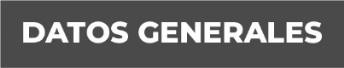 Nombre Adriana Vichi Cruz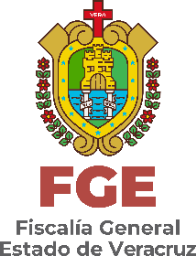 Grado de Escolaridad Licenciatura en Derecho  Cédula Profesional (Licenciatura) 6164748     Teléfono de Oficina 228-8-41-02-70. Ext. 3510 y 3511 Correo Electrónico avichic@fiscaliaveracruz.gob.mx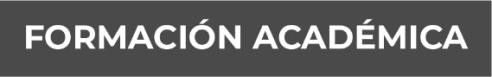 Año 2001-2006Escuela Libre de Derecho de la Ciudad de Veracruz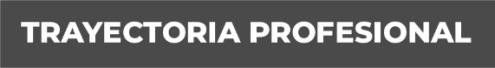 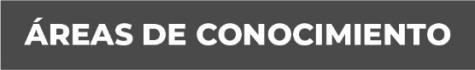 Licenciada en Derecho, con experiencia en el sector privado (abogada postulante), así como en el servicio público en los ámbitos: jurisdiccional (Poder Judicial de la Federación), de procuración de justicia (Fiscalía General del Estado de Veracruz) y de la administración pública estatal (Secretaría de Desarrollo Económico y Portuario del Estado de Veracruz).LitiganteIndependiente   07/2006 al 20/02/2007Oficial administrativoy Secretaria Particular:Juzgado Quinto de Distrito en el Estado de Veracruz21/02/2007 al 18/02/2008(Oficial administrativo)21/02/2008 al31/03/2008(Secretaria particular)Asesora legalPilotos de Puerto de Paraíso,Tabasco    Mayo de 2008 a Abril de2009Oficial administrativoJuzgado Quinto de Distrito en elEstado de Veracruz.16/05/2013 al 30/06/2013Secretaria ParticularSegundo Tribunal Colegiado enMateria	Administrativa	del Séptimo Circuito     20/08/2013 al 3/09/2013Oficial administrativaSegundo Tribunal Colegiado en Materia	Administrativa	delSéptimo Circuito4/09/2013 al 31/10/2013 1/11/2013 al 15/11/2013.LitiganteDespacho Jurídico     Del 03/2014 al 05/2015Analista administrativaDirección General de Procesos y Litigación Penal de la Procuraduría General deJusticia del Estado. 15/05/2015 al 21/08/2016